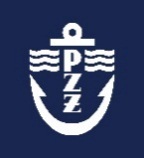 POLSKI ZWIĄZEK ŻEGLARSKIFormularz nr 1KInformacja o działalności klubu żeglarskiegoPytanieOdpowiedźData sporządzenia informacji:…………………………Data sporządzenia informacji dd-mm-rrrDane klubunazwa: …………………………..adres siedziby: …………………………..e-mail: …………………………..www: …………………………..Liczba przeprowadzonych szkoleń żeglarskich dorosłych na stopnie żeglarskie w przeciągu ostatnich 4 lat?……………… szkoleńPodać liczbęLiczba przeprowadzonych szkoleń żeglarskich dzieci i młodzieży na stopnie żeglarskie w przeciągu ostatnich 4 lat?……………… szkoleńPodać liczbęLiczba sekcji sportowych w klubie na wynajmowanej obecnie powierzchni w przeciągu ostatnich 4 lat?……………… sekcjiPodać liczbęJakie sekcje sportowe istniały w klubie w ciągu ostatnich 4 lat?………………………….………………………….………………………….………………………….…Wymienić sekcjeIlu dorosłych członków liczy każda sekcja? ………………………….………………………….………………………….………………………….…Podać liczbę dorosłych w sekcjiIle dzieci i młodzieży liczy każda sekcja?………………………….………………………….………………………….………………………….…Podać liczbę dzieci i młodzieży w sekcjiIlu kwalifikowanych trenerów żeglarstwa posiada klub?                ……………… trenerówPodać liczbęIlu kwalifikowanych instruktorów sportu posiada klub?……………… instruktorów sportuPodać liczbęIlu kwalifikowanych instruktorów żeglarstwa PZŻ posiada klub?……………… instruktorów żeglarstwa PZŻPodać liczbęIlu licencjonowanych sędziów sportowych PZŻ posiada klub?         ……………… sędziów sportowych PZŻPodać liczbęIlu licencjonowanych zawodników PZŻ posiada klub?          ……………… zawodników PZŻPodać liczbęLiczba przeprowadzonych egzaminów na stopnie żeglarskie za ostatnie 4 lata?            ……………… egzaminówPodać liczbęJakie istotne osiągnięcia sportowe zdobyli zawodnicy klubu w ostatnich 4 latach?Jakie istotne osiągnięcia sportowe zdobyli zawodnicy klubu w ostatnich 4 latach?Opisać, nie więcej niż 1800 znakówOpisać, nie więcej niż 1800 znakówJakim istotnym sprzętem pływającym dysponuje klub?Jakim istotnym sprzętem pływającym dysponuje klub?Opisać, nie więcej niż 800 znakówOpisać, nie więcej niż 800 znakówIle niekomercyjnych rejsów pełnomorskich (np. stażowych na stopnie jachtowego sternika morskiego i kapitana jachtowego) zorganizował klub w ostatnich 3 latach (za rejs niekomercyjny PZŻ uważa rejs którego przychód jest równoważny lub bliski kosztowi jego zorganizowania)? ……………… rejsówPodać liczbęIle lokalnych imprez sportowych klub zorganizował w ostatnich 2 latach? Wymienić jakie.………………………….………………………….………………………….………………………….…WymienićIle ogólnopolskich imprez sportowych klub zorganizował w ostatnich 2 latach? Wymienić jakie.………………………….………………………….………………………….………………………….…WymienićCzy i jakie imprezy cykliczne klub organizował w ciągu ostatnich 5 lat?………………………….………………………….………………………….………………………….…Wymienić